Załącznik nr 1 do regulaminu ZGŁOSZENIE SZKOŁY DO IX EDYCJI POWIATOWEGO KONKURSU PLASTYCZNEGO
„ŻOŁNIERZE WYKLĘCI – NIEPOKONANI" 2021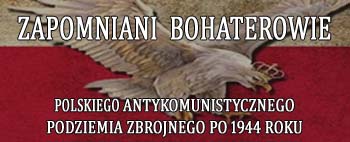 Prosimy o czytelne wypełnienie formularza zgłoszenia, najlepiej drukowanymi literami.Niniejszym oświadczam, że:- 	zgłaszam w/w szkołę do udziału w IX POWIATOWYM KONKURSIE PLASTYCZNYM: „ŻOŁNIERZE WYKLĘCI – NIEPOKONANI " 2021;-	zapoznałam/-em się  z treścią Regulaminu  IX POWIATOWEGO KONKURSU PLASTYCZNEGO „ŻOŁNIERZE WYKLĘCI – NIEPOKONANI 2021" i akceptuję jego warunki;-	wyrażam zgodę na przetwarzanie moich danych dla potrzeb przeprowadzenia Konkursu zgodnie z ustawą o ochronie danych osobowych Dz.U. 2019 poz. 125.	.(data i podpis zgłaszającego)Nazwa szkoły Adres szkołyTelefon E-mailImię i nazwisko Przedstawiciela szkoły E-mail lub telefon kontaktowy Przedstawiciela szkoły w Powiatowym Konkursie Plastycznym